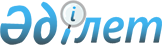 "Болашақ" халықаралық стипендиясын іске асыру жөніндегі кейбір шаралар туралыҚазақстан Республикасы Білім және ғылым министрінің 2010 жылғы 18 мамырдағы № 237 Бұйрығы. Қазақстан Республикасы Әділет министрлігінде 2010 жылғы 28 мамырда Нормативтік құқықтық кесімдерді мемлекеттік тіркеудің тізіліміне N 6263 болып енгізілді

      РҚАО-ның ескертпесі!

      Бұйрықтың қолданысқа енгізілу тәртібін 6-тармақтан қараңыз.      «Шетелде кадрлар даярлау жөнiндегi республикалық комиссия туралы» Қазақстан Республикасы Президентінің 2000 жылғы 12 қазандағы № 470 Жарлығын, «Қазақстан Республикасы Президентінің «Болашақ» халықаралық стипендиясын тағайындау үшін үміткерлерді іріктеу ережесін бекіту туралы» Қазақстан Республикасы Үкіметінің 2008 жылғы 11 маусымдағы № 573 қаулысын іске асыру мақсатында БҰЙЫРАМЫН:



      1. Қоса берiлiп отырған 2010 жылға арналған Қазақстан Республикасы Президентінің «Болашақ» халықаралық стипендиясы шеңберінде шетелде оқу үшін мәндес мамандықтар тізбесі бекітілсін.



      2. 2010 жылы «Болашақ» халықаралық стипендиясына құжаттарды қабылдаудың және конкурсты өткізудің мынадай мерзімдері белгіленсін:



      1) құжаттарды қабылдау – 2010 жылғы 7 маусымнан бастап 30 шілдеге дейін;



      2) квоталар бойынша құжаттарды қабылдау – 2010 жылғы 7 маусымнан бастап 30 қыркүйекке дейін;



      3) конкурсты өткізу – 2010 жылғы 21 маусымнан бастап 2011 жылғы 28 ақпанға дейін.

      Ескерту. 2-тармаққа өзгерту енгізілді - Қазақстан Республикасы Білім және ғылым министрдің м.а. 2010.07.30 № 401 Бұйрығымен.



      3. Дамыту стратегиясы департаменті:



      1) осы бұйрықтың белгіленген тәртіппен Қазақстан Республикасы Әділет министрлігінде мемлекеттік тіркелуін;



      2) мемлекеттік тіркеуден өткеннен кейін оның бұқаралық ақпарат құралдарында жариялануын қамтамасыз етсін.



      4. Баспасөз қызметі «Болашақ» халықаралық стипендиясына құжаттарды қабылдаудың және конкурсты өткізу мерзімдері туралы ақпаратты Қазақстан Республикасы Білім және ғылым министрлігінің веб-сайтында жарияласын.



      5. Осы бұйрықтың орындалуын бақылау вице-министр С.А. Ырсалиевке жүктелсін.



      6. Осы бұйрық алғашқы ресми жарияланған күнінен бастап қолданысқа енгізіледі.      Министр                                   Ж. Түймебаев

Қазақстан Республикасы  

Білім және ғылым министрінің

2010 жылғы 18 мамырдағы 

№ 237 бұйрығымен бекітілген 2010 жылғы Қазақстан Республикасы Президентінің "Болашақ" халықаралық стипендиясы шеңберінде шетелде оқу үшін мәндес мамандықтар тізбесі*      * Осы Тізбе "Болашақ" халықаралық стипендиясын тағайындауға конкурсқа қатысу үшін үміткерлер ұсынған дипломда көрсетілген мамандықтар мен шетелде оқу үшін таңдалып алынған мамандықтың мәндестігін анықтау үшін қолданылады.

** Мәндес мамандықтар арасында (3-баған) мамандық атаулары болмаған жағдайда, үміткерлердің істерін ұқсастық мәніне қарауды және конкурсқа жіберу туралы шешім қабылдауды Қазақстан Республикасы Білім және ғылым министрлігі жеке тәртіппен жүзеге асырады.

      Оқу елі ретінде Германияны таңдап алған үміткерлер үшін мәндес мамандықтар атауы Тізбедегі басым мамандықтар атауына сәйкес келуі тиіс.
					© 2012. Қазақстан Республикасы Әділет министрлігінің «Қазақстан Республикасының Заңнама және құқықтық ақпарат институты» ШЖҚ РМК
				№ р/с№ р/сОқу мамандығыОқу бағдарламасыҚазақстан Республикасының жоғары және жоғарыдан кейінгі білім мамандықтарының жіктеушісіне сәйкес мәндес мамандықтар**Гуманитарлық мамандықтарГуманитарлық мамандықтарГуманитарлық мамандықтарГуманитарлық мамандықтарГуманитарлық мамандықтар1. Экономика және басқару1. Экономика және басқару1. Экономика және басқару1. Экономика және басқару1. Экономика және басқару11Аграрлық менеджментМагистратураАуыл шаруашылығы ғылымдары: Агрономия, Аграрлық техника және технология, Топырақтану және агрохимия.

Әлеуметтік ғылымдар және бизнес: Маркетинг, Менеджмент, Есеп және аудит, Қаржы, Экономика, Әлемдік экономика. Техникалық ғылымдар мен технологиялар: Биотехнология. Қызметтер: Жерге орналастыру.11Аграрлық менеджментДокторантураШектеусіз.22Бухгалтерлік есепМагистратураӘлеуметтік ғылымдар, экономика және бизнес: Есеп және аудит, Қаржы, Экономика, Менеджмент, Мемлекеттік және жергілікті басқару, Әлемдік экономика.

Жаратылыстану ғылымдары: Математика.

Қызмет: Бағалау.22Бухгалтерлік есепДокторантураШектеусіз.33Мемлекеттік басқаруМагистратураГуманитарлық ғылымдар: Халықаралық қатынастар.

Құқық: Халықаралық құқық, Құқық қорғау қызметі, Кеден ісі, Заңтану.

Әлеуметтік ғылымдар, экономика және бизнес: Мемлекеттік және жергілікті басқару, Маркетинг, Менеджмент, Өңіртану, Есеп және аудит, Қаржы, Экономика, Әлемдік экономика.33Мемлекеттік басқаруДокторантураШектеусіз.44МаркетингМагистратураБілімі: Математика, Құқық негіздері және экономика. Әлеуметтік ғылымдар, экономика және бизнес: Маркетинг, Менеджмент, Экономика, Есеп және аудит, Қаржы, Әлемдік экономика. Қызметтер: Бағалау.44МаркетингДокторантураШектеусіз.55Туризм саласындағы менеджмент, қонақ үй менеджменті, спорттық менеджментМагистратураГуманитарлық ғылымдар: Археология және этнология, Шығыстану, Тарих, Мәдениеттану, Халықаралық қатынастар, Аударма ісі. Жаратылыстану ғылымдары: География, Экология. Өнер: Өнертану, Мұражай ісі және ескерткіштерді қорғау. Білімі: География, Тарих, Шет тілі: екі шет тілі, дене тәрбиесі және спорт. Әлеуметтік ғылымдар, экономика және бизнес: Маркетинг, Менеджмент, Политология, Өңіртану, Экономика, Әлемдік экономика. Қызметтер: Әлеуметтік-мәдени сервис, Мәдени-бос уақыт жұмыстары, Әлеуметтік жұмыстар, Туризм.55Туризм саласындағы менеджмент, қонақ үй менеджменті, спорттық менеджментДокторантураШектеусіз.66Технологиялар менеджментіМагистратураЖаратылыстану ғылымдары: Биология, Информатика, Механика, Физика, Химия, Ядролық физика. Білімі: Биология, Информатика, Физика, Химия. Техникалық ғылымдар мен технологиялар: Авиациялық техника мен технология, Автоматизация және басқару, Биотехнология, Есептеу техникасы және бағдарламалық қамтамасыз ету, Тау-кен ісі, Ақпараттық жүйелер, Математикалық және компьютерлік моделдеу, Материалтану және жаңа материалдар технологиясы, Машина жасау, Металлургия, Теңіз техникасы мен технологиясы, Мұнайгаз ісі, Полиграфия, Құрал жасау, Құрылыс материалдарын, бұйымдар мен конструкциялар өндірісі, Радиотехника, электроника және телекоммуникация, Стандартизация, метрология және сертификация (салалар бойынша), Құрылыс, Жылу энергетикасы, Көлік, көліктік техника және технологиялар, Техникалық физика, Ағаш өңдеу технологиясы және ағаштан жасалған бұйымдар, Жеңіл өнеркәсіп өнімдерінің технологиясы мен конструкциясы, Тоқыма материалдарының технологиясы және оны жобалау, Технологиялық машиналар мен құралдар (салалар бойынша), Қайта өңдеу өндірісінің технологиясы (салалар бойынша), Азық-түлік өнімдерінің технологиясы, Орг. емес заттардың химиялық технологиясы, Органикалық заттардың химиялық технологиясы, Электроэнергетика.66Технологиялар менеджментіДокторантураШектеусіз.77Денсаулық саласындағы басқару; Қоғамдық денсаулық сақтауБакалавриат/маманШектеусіз.77Денсаулық саласындағы басқару; Қоғамдық денсаулық сақтауМагистратураДенсаулық сақтау және әлеуметтік қамтамасыз ету: Жалпы медицина, Стоматология, Қоғамдық денсаулық сақтау, Мейірбикелік іс, Фармация, Медициналық-алдын алу ісі.77Денсаулық саласындағы басқару; Қоғамдық денсаулық сақтауДокторантураШектеусіз.88Білім беру саласындағы басқаруМагистратураГуманитарлық ғылымдар: Тарих, Шетел филологиясы, Мәдениеттану, Халықаралық қатынастар, Аударма ісі, Филология. Білімі: Мектепке дейінгі оқыту және тәрбиелеу, Тарих, Құқық негіздері және экономика, Бастауыш оқыту педагогикасы мен әдістемесі, Педагогика және психология, Кәсіптік оқу, Шет тілі: екі шет тілі, Қазақ тілі мен әдебиеті, Орыс тілі мен әдебиеті, Қазақ тілінде оқымайтын мектептердегі қазақ тілі мен әдебиеті, Орыс тілінде оқымайтын мектептегі орыс тілі мен әдебиеті. Әлеуметтік ғылымдар, экономика және бизнес: Мемлекеттік және жергілікті басқару, Менеджмент, Политология, Психология, Өңіртану, Әлеуметтану. Қызметтер: Мәдени-бос уақыт жұмыстары, Әлеуметтік жұмыстар.88Білім беру саласындағы басқаруДокторантураШектеусіз.99Көлік тасымалдары саласындағы басқару; Логистика (салалар бойынша)МагистратураБілімі: Құқық негіздері және экономика. Құқық: Халықаралық құқық, Кеден ісі. Әлеуметтік ғылымдар, экономика және бизнес: Мемлекеттік және жергілікті басқару. Техникалық ғылымдар мен технологиялар: Авиациялық техника және технология, Машина жасау, Теңіз техникасы мен технологиясы, Технологиялық машиналар мен жабдықтар (салалар бойынша), Көлік, көліктік техника және технология. Қызметтер: Тасымалдауды, қозғалысты ұйымдастыру және көлікті пайдалану, Логистика (салалар бойынша).99Көлік тасымалдары саласындағы басқару; Логистика (салалар бойынша)ДокторантураШектеусіз.1010Су ресурстарын басқаруМагистратураЖаратылыстану ғылымдары: Биология, География, Гидрометерология, Физика, Экология. Білімі: Биология, География, Физика. Ауыл шаруашылығы ғылымдары: Су ресурстары және суды пайдалану, Мелиорация, рекультивация және жерді қорғау, Балық шаруашылығы және өнеркәсіптік балық аулау. Әлеуметтік ғылымдар, экономика және бизнес: Мемлекеттік және жергілікті басқару, Өңіртану, Экономика, Әлемдік экономика. Техникалық ғылымдар мен технологиялар: Тіршілік қауіпсіздігі және қоршаған ортаны қорғау, Геодезия және картография.1010Су ресурстарын басқаруДокторантураШектеусіз.1111Адами ресурстарды басқаруМагистратураГуманитарлық ғылымдар: Тарих, Философия. Білімі: Құқық негіздері және экономика, Педагогика және психология. Құқық: Халықаралық құқық, Заңтану. Әлеуметтік ғылымдар, экономика және бизнес: Мемлекеттік және жергілікті басқару, Маркетинг, Менеджмент, Политология, Психология, Өңіртану, Әлеуметтану, Қаржы, Экономика, Әлемдік экономика. Қызметтер: Мәдени-бос уақыт жұмыстары, Әлеуметтік жұмыстар.1111Адами ресурстарды басқаруДокторантураШектеусіз.1212ЭкономикаМагистратураЖаратылыстану ғылымдары: Математика. Білімі: Математика.Әлеуметтік ғылымдар, экономика және бизнес: Мемлекеттік және жергілікті басқару, Маркетинг, Менеджмент, Есеп және аудит, Қаржы, Экономика, Әлемдік экономика. Техника ғылымдары: Математикалық және компьютерлік моделдеу.1212ЭкономикаДокторантураШектеусіз.2. Әлеуметтік ғылымдар2. Әлеуметтік ғылымдар2. Әлеуметтік ғылымдар2. Әлеуметтік ғылымдар2. Әлеуметтік ғылымдар1313АрхеологияМагистратураГуманитарлық ғылымдар: Археология және этнология, Тарих, Мәдениеттану.1313АрхеологияДокторантураШектеусіз.1414ДемографияМагистратураГуманитарлық ғылымдар: Шетел филологиясы. Өнер: Баспа ісі, Өнертану. Әлеуметтік ғылымдар және бизнес: Журналистика, Маркетинг, Политология, Психология, Өңіртану, Әлеуметтану. Қызмет: Мәдени-бос уақыт жұмысы, Әлеуметтік жұмыс.1414ДемографияДокторантураШектеусіз.1515Педагогика және психологияМагистратураБілім: Педагогика және психология, Шет тілі: екі шет тілі. Әлеуметтік ғылымдар, экономика және бизнес: Психология, Әлеуметтану. Қызмет: Әлеуметтік жұмыс.1515Педагогика және психологияДокторантураШектеусіз.1616ҚұқықМагистратураБілімі: Құқық негіздері және экономика. Құқық: Халықаралық құқық, Құқық қорғау қызметі, Кеден ісі, Заңтану.1616ҚұқықДокторантураШектеусіз.1717Жұртшылықпен байланыс, журналистика және медиаМагистратураГуманитарлық ғылымдар: Шетел филологиясы. Өнер: Баспа ісі, Өнертану. Әлеуметтік ғылымдар және бизнес: Журналистика, Маркетинг, Политология, Психология, Өңіртану, Әлеуметтану. Қызметтер: Мәдени-бос уақыт жұмыстары, Әлеуметтік жұмыс.1717Жұртшылықпен байланыс, журналистика және медиаДокторантураШектеусіз.1818Әлеуметтік жұмысМагистратураГуманитарлық ғылымдар: Тарих, Мәдениеттану, Дінтану, Теология, Философия. Әлеуметтік ғылымдар, экономика және бизнес: Политология, Психология, Әлеуметтану. Қызметтер: Мәдени-бос уақыт жұмыстары, Әлеуметтік жұмыс.1818Әлеуметтік жұмысДокторантураШектеусіз.1919ӘлеуметтануМагистратураГуманитарлық ғылымдар: Тарих, Мәдениеттану, Дінтану, Теология, Философия. Әлеуметтік ғылымдар және бизнес: Политология, Психология, Әлеуметтану. Қызметтер: Мәдени-бос уақыт жұмыстары, Әлеуметтік жұмыс.1919ӘлеуметтануДокторантураШектеусіз.3. Өнер (өз бетімен түскендерге ғана)3. Өнер (өз бетімен түскендерге ғана)3. Өнер (өз бетімен түскендерге ғана)3. Өнер (өз бетімен түскендерге ғана)3. Өнер (өз бетімен түскендерге ғана)2020Арт-менеджментМагистратураШектеусіз.2020Арт-менеджментДокторантураШектеусіз.2121Баспа ісі және полиграфияМагистратураШектеусіз.2121Баспа ісі және полиграфияДокторантураШектеусіз.2222Бейнелеу өнері, дизайнМагистратураШектеусіз.2222Бейнелеу өнері, дизайнДокторантураШектеусіз.2323

 Музыка саласындағы өнерБакалавриат/ маманШектеусіз.2323

 Музыка саласындағы өнерМагистратураШектеусіз.2323

 Музыка саласындағы өнерДокторантураШектеусіз.2424Мұражай ісі, қалпына келтіруМагистратураШектеусіз.2424Мұражай ісі, қалпына келтіруДокторантураШектеусіз.2525Режиссура, киномотография, театр өнеріБакалавриат/ маманШектеусіз.2525Режиссура, киномотография, театр өнеріМагистратураШектеусіз.2525Режиссура, киномотография, театр өнеріДокторантураШектеусіз.2626ХореографияБакалавриат/ маманШектеусіз.2626ХореографияМагистратураШектеусіз.2626ХореографияДокторантураШектеусіз.Медициналық мамандықтарМедициналық мамандықтарМедициналық мамандықтарМедициналық мамандықтарМедициналық мамандықтар4. Денсаулық сақтау және медицина ғылымдары4. Денсаулық сақтау және медицина ғылымдары4. Денсаулық сақтау және медицина ғылымдары4. Денсаулық сақтау және медицина ғылымдары4. Денсаулық сақтау және медицина ғылымдары271Акушерлік және гинекологияКлиникалық ординатураДенсаулық сақтау және әлеуметтік қамтамасыз ету: Жалпы медицина.282Аллергология, иммунология (оның ішінде балалар)Клиникалық ординатураДенсаулық сақтау және әлеуметтік қамтамасыз ету: Жалпы медицина.282Аллергология, иммунология (оның ішінде балалар)ДокторантураШектеусіз.293Анестезиология және реаниматологияКлиникалық ординатураДенсаулық сақтау және әлеуметтік қамтамасыз ету: Жалпы медицина.293Анестезиология және реаниматологияДокторантураШектеусіз.304Вирусология; Жұқпалы аурулар; МикологияМагистратураДенсаулық сақтау және әлеуметтік қамтамасыз ету: Жалпы медицина.304Вирусология; Жұқпалы аурулар; МикологияДокторантураШектеусіз.315Гематология және қан құю; ТрансфузиологияКлиникалық ординатураДенсаулық сақтау және әлеуметтік қамтамасыз ету: Жалпы медицина.326Кардиология (оның ішінде балалар)Клиникалық ординатураДенсаулық сақтау және әлеуметтік қамтамасыз ету: Жалпы медицина.337Клиникалық зертханалық диагностикаКлиникалық ординатураДенсаулық сақтау және әлеуметтік қамтамасыз ету: Жалпы медицина.348Жалпы медицина (емдеу ісі)Бакалавриат/ маманШектеусіз.359ОнкогематологияКлиникалық ординатураДенсаулық сақтау және әлеуметтік қамтамасыз ету: Жалпы медицина.359ОнкогематологияДокторантураШектеусіз.3610ОтолорингологияКлиникалық ординатураДенсаулық сақтау және әлеуметтік қамтамасыз ету: Жалпы медицина.3711Офтальмология (оның ішінде балалар)Клиникалық ординатураДенсаулық сақтау және әлеуметтік қамтамасыз ету: Жалпы медицина.3711Офтальмология (оның ішінде балалар)ДокторантураШектеусіз.3812Паталогиялық анатомияКлиникалық ординатураДенсаулық сақтау және әлеуметтік қамтамасыз ету: Жалпы медицина.3812Паталогиялық анатомияДокторантураШектеусіз.3913Педиатрия (неонатология)Клиникалық ординатураДенсаулық сақтау және әлеуметтік қамтамасыз ету: Жалпы медицина.3913Педиатрия (неонатология)ДокторантураШектеусіз.4014ПсихиатрияКлиникалық ординатураДенсаулық сақтау және әлеуметтік қамтамасыз ету: Жалпы медицина.4014ПсихиатрияДокторантураШектеусіз.4115РеабилитологияКлиникалық ординатураДенсаулық сақтау және әлеуметтік қамтамасыз ету: Жалпы медицина.4115РеабилитологияДокторантураШектеусіз.4216Мейірбике ісіБакалавриат/ маманШектеусіз.4216Мейірбике ісіМагистратураДенсаулық сақтау және әлеуметтік қамтамасыз ету: Жалпы медицина, мейірбике ісі, қоғамдық денсаулық сақтау, Медициналық алдын-алу ісі.4317Спорттық медицинаКлиникалық ординатураДенсаулық сақтау және әлеуметтік қамтамасыз ету: Жалпы медицина.4418Сот медицинасыКлиникалық ординатураДенсаулық сақтау және әлеуметтік қамтамасыз ету: Жалпы медицина.4418Сот медицинасыДокторантураШектеусіз.4519Фармакология, клиникалық фармакологияБакалавриат/ маманШектеусіз.4519Фармакология, клиникалық фармакологияМагистратураЖаратылыстану ғылымдары: Химия. Денсаулық сақтау және әлеуметтік қамтамасыз ету: Жалпы медицина, Фармация. Білімі: Химия. Техникалық ғылымдар мен технологиялар: Техникалық физика, Органикалық емес заттардың химиялық технологиясы, Органикалық заттардың химиялық технологиясы.4519Фармакология, клиникалық фармакологияДокторантураШектеусіз. 46 20Фтизиатрия (Пульмонология)Клиникалық ординатураДенсаулық сақтау және әлеуметтік қамтамасыз ету: Жалпы медицина. 46 20Фтизиатрия (Пульмонология)ДокторантураШектеусіз.4721Хирургия (кардиохирургия, нейрохирургия, трансплантология, балалар неонаталдық хирургиясы, жүрек-қан тамыр хирургиясы, торакалдық хирургия)Клиникалық ординатураДенсаулық сақтау және әлеуметтік қамтамасыз ету: Жалпы медицина.4721Хирургия (кардиохирургия, нейрохирургия, трансплантология, балалар неонаталдық хирургиясы, жүрек-қан тамыр хирургиясы, торакалдық хирургия)ДокторантураШектеусіз.4822ЭндокринологияКлиникалық ординатураДенсаулық сақтау және әлеуметтік қамтамасыз ету: Жалпы медицина.4822ЭндокринологияДокторантураШектеусіз.4923ЭпидемиологияМагистратураЖаратылыстану ғылымдары: Биология. Білімі: Биология. Денсаулық сақтау және әлеуметтік қамтамасыз ету: Жалпы медицина, Қоғамдық денсаулық сақтау, медициналық-алдын-алу ісі. Техника ғылымдары және технологиялары: Биотехнология.4923ЭпидемиологияДокторантураШектеусіз.Техникалық мамандықтарТехникалық мамандықтарТехникалық мамандықтарТехникалық мамандықтарТехникалық мамандықтар5. Инженерлік ғылымдар5. Инженерлік ғылымдар5. Инженерлік ғылымдар5. Инженерлік ғылымдар5. Инженерлік ғылымдар501Авиациялық және зымыран-ғарыштық техникаБакалавриат/ маманШектеусіз.501Авиациялық және зымыран-ғарыштық техникаМагистратураЖаратылыстану ғылымдары: Астрономия, Механика, Физика. Техника ғылымдары мен технологиялары: Авиациялық техника және технология, Автоматизация және басқару, Материалтану және жаңа материалдар технологиясы, Машина жасау, Құрал жасау, Радиотехника, электроника және телекоммуникациялар, Жылуэнергетикасы, Техникалық физика, Технологиялық машиналар мен жабдықтар (салалар бойынша), Көлік, көліктік техника және технология, Электроэнергетика.501Авиациялық және зымыран-ғарыштық техникаДокторантураШектеусіз.512Автоматизация және басқаруМагистратураЖаратылыстану ғылымдары: Информатика, Математика, Физика. Техникалық ғылымдар мен технологиялар: Автоматизация және басқару, Есептеу техникасы және бағдарламалық қамтамасыз ету, Математикалық және компьютерлік моделдеу, Стандартизация, метрология және сертификация (салалар бойынша), Техникалық физика, Технологиялық машиналар мен жабдықтар (салалар бойынша).512Автоматизация және басқаруДокторантураШектеусіз.523БиотехнологияБакалавриат/ маманШектеусіз.523БиотехнологияМагистратураЖаратылыстану ғылымдары: Биология, Химия. Денсаулық сақтау және әлеуметтік қамтамасыз ету: Жалпы медицина, Қоғамдық денсаулық сақтау, Медициналық-алдын алу ісі. Ауыл шаруашылығы ғылымдары: Агрономия, Аңшылық өнімдерін өндіру технологиясы. Техникалық ғылымдар мен технологиялар: Биотехнология, Материалтану және жаңа материалдар технологиясы, Қайта өңдеу өндірісінің технологиясы (салалар бойынша), Азық-түлік өнімдерінің технологиясы, Органикалық емес заттардың химиялық технологиясы, Органикалық заттардың химиялық технологиясы.523БиотехнологияДокторантураШектеусіз.534Су ресурстары және суды пайдалану; Гидротехникалық инженерияБакалавриа/ маманШектеусіз.534Су ресурстары және суды пайдалану; Гидротехникалық инженерияМагистратураЖаратылыстану ғылымдары: Биология, Гидрология, Метерология, Экология, Физика. Білімі: Биология. Ауыл шаруашылығы ғылымдары: Су ресурстары және суды пайдалану, Мелиорация, рекультивация және жерді қорғау. Техникалық ғылымдар мен технологиялар: Тіршілік қауіпсіздігі және қоршаған ортаны қорғау, Геодезия және картография, Құрылыс, Техникалық физика.534Су ресурстары және суды пайдалану; Гидротехникалық инженерияДокторантураШектеусіз.545Геодезия және картография; Геоақпараттық жүйелер; Жер қондырғылары және кадастр; ГеографияМагистратураЖаратылыстану ғылымдары: География, Гидрология, Физика. Білімі: География, Физика. Техникалық ғылымдар мен технологиялар: Геодезия және картография. Қызметтер: Жерге орналастыру, Кадастр.545Геодезия және картография; Геоақпараттық жүйелер; Жер қондырғылары және кадастр; ГеографияДокторантураШектеусіз.556Геология; Тау-кен ісіБакалавриат/ маманШектеусіз.556Геология; Тау-кен ісіМагистратураТехникалық ғылымдар мен технологиялар: Геодезия және картография, Геология және пайдалы қазбалар кен орнын барлау, Тау-кен ісі, Материалтану және жаңа материалдар технологиясы, Машина жасау, Металлургия, Мұнайгаз ісі, Технологиялық машиналар мен жабдықтар (салалар бойынша), Қайта өңдеу өндірісінің технологиясы, Органикалық емес заттардың химиялық технологиясы, Органикалық заттардың химиялық технологиясы. Қызметтер: Жерге орналастыру.556Геология; Тау-кен ісіДокторантураШектеусіз.567Динамика, баллистика және ұшу аппараттарының қозғалысын басқаруБакалавриат/ маманШектеусіз.578Төтенше жағдайларда қорғауБакалавриат/ маманШектеусіз.578Төтенше жағдайларда қорғауМагистратураТехникалық ғылымдар және технологиялар: Тіршілік қауіпсіздігі және қоршаған ортаны қорғау. Білімі: Бастапқы әскери дайындық. Әскери іс және қауіпсіздік: Өрт қауіпсіздігі, Ақпараттық қауіпсіздік жүйелері.578Төтенше жағдайларда қорғауДокторантураШектеусіз.589Телекоммуникациялық жүйелердің ақпараттық қауіпсіздігіБакалавриат/ маманШектеусіз.589Телекоммуникациялық жүйелердің ақпараттық қауіпсіздігіМагистратураӘскери іс және қауіпсіздік: Ақпараттық қауіпсіздік жүйесі. Жаратылыстану ғылымдары: Информатика, Математика. Техникалық ғылымдар мен технологиялар: Автоматизация және басқару, Есептеу техникасы және бағдарламалық қамтамасыз ету, Ақпараттық жүйелер, Математикалық және компьютерлік моделдеу, Радиотехника, электроника және телекоммуникациялар.589Телекоммуникациялық жүйелердің ақпараттық қауіпсіздігіДокторантураШектеусіз.5910Ақпараттық технологиялар мен жүйелер, телекоммуникациялық жүйелерБакалавриат/ маманШектеусіз.5910Ақпараттық технологиялар мен жүйелер, телекоммуникациялық жүйелерМагистратураЖаратылыстану ғылымдары: Информатика, Математика. Техникалық ғылымдар мен технологиялар: Автоматизация және басқару, Есептеу техникасы және бағдарламалық қамтамасыз ету, Ақпараттық жүйелер, Математикалық және компьютерлік моделдеу, Құрал жасау, Радиотехника, электроника және телекоммуникациялар.5910Ақпараттық технологиялар мен жүйелер, телекоммуникациялық жүйелерДокторантураШектеусіз.6011Арнайы ақпараттық-телекоммуникациялық жүйелерді криптологиялық қамтамасыз етуБакалавриат/ маманШектеусіз.6112Материалтану және жаңа материалдар технологиясы; ДефектоскопияБакалавриат/ маманШектеусіз.6112Материалтану және жаңа материалдар технологиясы; ДефектоскопияМагистратураЖаратылыстану ғылымдары: Физика, Химия. Техникалық ғылымдар және технологиялар: Материалтану және жаңа материалдар технологиясы, Металлургия, Техникалық физика, Технологиялық машиналар және жабдықтар (салалар бойынша), Қайта өңдеу өндірісінің технологиясы (салалар бойынша), Органикалық емес заттардың химиялық технологиясы, Органикалық заттардың химиялық технологиясы.6112Материалтану және жаңа материалдар технологиясы; ДефектоскопияДокторантураШектеусіз.6213Машина жасауМагистратураЖаратылыстану ғылымдары: Механика, Физика. Техникалық ғылымдар мен технологиялар: Авиациялық техника және технология, Автоматизация және басқару, Машина жасау, Теңіз техникасы мен технологиясы, Құрал жасау, Радиотехника, электроника және телекоммуникация, Техникалық физика, Технологиялық машиналар мен жабдықтар (салалар бойынша), Қайта өңдеу өндірісінің технологиясы (салалар бойынша), Көлік, көліктік техника және технологиялар.6213Машина жасауДокторантураШектеусіз.6314Металлургия, металтануБакалавриат/ маманШектеусіз.6314Металлургия, металтануМагистратураЖаратылыстану ғылымдары: Физика, Химия. Техникалық ғылымдар мен технологиялар:Материалтану және жаңа материалдар технологиясы, Металлургия, Техникалық физика, Технологиялық машиналар мен жабдықтар (салалар бойынша), Қайта өңдеу өндірісінің технологиясы (салалар бойынша), Органикалық емес заттардың химиялық технологиясы, Органикалық заттардың химиялық технологиясы.6314Металлургия, металтануДокторантураШектеусіз.6415Теңіз техникасы және технологиялар; Кеме жүргізуБакалавриат/ маманШектеусіз.6415Теңіз техникасы және технологиялар; Кеме жүргізуМагистратураЖаратылыстану ғылымдары: Информатика, Механика, Физика. Техникалық ғылымдар мен технологиялар: Автоматизация және басқару, Математикалық және компьютерлік моделдеу, Машина жасау, Теңіз техникасы мен технологиясы, Құрал жасау, Радиотехника, электроника және телекоммуникациялар, Жылуэнергетикасы, Техникалық физика, Көлік, көліктік техника және технологиялар, Элетроэнергетика. Қызметтер: Тасымалдауды, қозғалысты ұйымдастыру және көлікті пайдалану.6415Теңіз техникасы және технологиялар; Кеме жүргізуДокторантураШектеусіз.6516НанотехнологияларМагистратураЖаратылыстану ғылымдары: Биология, Информатика, Механика, Физика, Ядеролық физика, Химия. Техникалық ғылымдар мен технологиялар: Биотехнология, Ақпараттық жүйелер, Математикалық және компьютерлік моделдеу, Материалтану және жаңа материалдар технологиясы, Құрал жасау, Радиотехника, электроника және телекоммуникациялар, Техникалық физика, Органикалық емес заттардың химиялық технологиясы, Органикалық заттардың химиялық технологиясы.6516НанотехнологияларДокторантураШектеусіз.6617Мұнайгаз ісіБакалавриат/ маманШектеусіз.6617Мұнайгаз ісіМагистратураТехникалық ғылымдар мен технологиялар: Геодезия және картография, Геология және пайдалы қазбалар кен орнын барлау, Тау-кен ісі, Материалтану және жаңа материалдар технологиясы, Машина жасау, Мұнайгаз ісі, Техникалық физика, Технологиялық машиналар мен жабдықтар (салалар бойынша), Қайта өңдеу өндірісінің технологиясы (салалар бойынша), Органикалық емес заттардың химиялық технологиясы, Органикалық заттардың химиялық технологиясы. Қызметтер: Жерге орналастыру.6617Мұнайгаз ісіДокторантураШектеусіз.6718Қоршаған орта/Қоршаған ортаны қорғауБакалавриат/ маманШектеусіз.6718Қоршаған орта/Қоршаған ортаны қорғауМагистратураЖаратылыстану ғылымдары: Биология, География, Гидрометеорология, Химия, Экология. Білімі: Биология, География, Химия. Ауыл шаруашылығы ғылымдары: Аграрлық техника және технология, Су ресурстары және суды пайдалану, Өсімдікті қорғау және олардың карантині, Орман ресурстары және орман шаруашылығы, Мелиорация, рекультивация және жерді қорғау, Топырақтану және агрохимия. Техникалық ғылымдар мен технологиялар: Биотехнология, Тіршілік қауіпсіздігі және қоршаған ортаны қорғау, Стандартизация, метрология және сертификация (салалар бойынша), Органикалық емес заттардың химиялық технологиясы, Органикалық заттардың химиялық технологиясы.6718Қоршаған орта/Қоршаған ортаны қорғауДокторантураШектеусіз.6819Өнеркәсіп ижинирингіБакалавриат/ маманШектеусіз.6819Өнеркәсіп ижинирингіМагистратураЖаратылыстану ғылымдары: Математика, Механика, Физика, Химия. Техникалық ғылымдар мен технологиялар: Автоматизация және басқару, Есептеу техникасы және бағдарламалық қамтамасыз ету, Математикалық және компьютерлік моделдеу, Материалтану және жаңа материалдар технологиясы, Машина жасау, Полиграфия, Құрал жасау, Құрылыс материалдарын, бұйымдар мен конструкцияларды өндіру, Стандартизация, метрология және сертификация (салалар бойынша), Құрылыс, Ағаш өңдеу технологиясы және ағаштан жасалған бұйымдар (салалар бойынша), Жеңіл өнеркәсіп бұйымдарының технологиясы және конструкциялау, Тоқыма материалдарының технологиясы және оны жобалау, Технологиялық машиналар мен жабдықтар (салалар бойынша), Қайта өңдеу өндірісінің технологиясы (салалар бойынша), Азық-түлік өнімдерінің технологиясы, Органикалық емес заттардың химиялық технологиясы, Органикалық заттардың химиялық технологиясы.6819Өнеркәсіп ижинирингіДокторантураШектеусіз.6920Стандартизация, метрология және сертификацияБакалавриат/ маманШектеусіз.6920Стандартизация, метрология және сертификацияМагистратураЖаратылыстану ғылымдары: Информатика, Математика. Білімі: Информатика, Математика. Техникалық ғылымдар мен технологиялар: Ақпараттық жүйелер, Математикалық және компьютерлік моделдеу, Стандартизация, метрология және сертификация.6920Стандартизация, метрология және сертификацияДокторантураШектеусіз.7021Құрылыс және сәулетБакалавриат/ маманШектеусіз.7021Құрылыс және сәулетМагистратураӨнер: Сәулет, Дизайн. Техникалық ғылымдар мен технологиялар: Материалтану және жаңа материалдар технологиясы, Құрылыс материалдарын, бұйымдар мен конструкцияларды өндіру, Құрылыс, Стандартизация, сертификация және метрология (салалар бойынша).7021Құрылыс және сәулетДокторантураШектеусіз.7122Көлік, көліктік техника және технологияларБакалавриат/ маманШектеусіз.7122Көлік, көліктік техника және технологияларМагистратураТехникалық ғылымдар мен технологиялар: Ақпараттық жүйелер, Математикалық және компьютерлік моделдеу, Материалтану және жаңа материалдар технологиясы, Машина жасау, Құрал жасау, Радиотехника, электроника, телекоммуникациялар, Стандартизация, сертификация және метрология (салалар бойынша), Көлік, көліктік техника мен технологиялар.7122Көлік, көліктік техника және технологияларДокторантураШектеусіз.7223Электроника, электротехника, электромеханика және электротехнологияларБакалавриат/ маманШектеусіз.7223Электроника, электротехника, электромеханика және электротехнологияларМагистратураЖаратылыстану ғылымдары: Информатика, Математика, Механика, Физика. Техникалық ғылымдар мен технологиялар: Автоматизация және басқару, Есептеу техникасы және бағдарламалық қамтамасыз ету, Құрал жасау, Радиотехника, электроника және телекоммуникация, Техникалық физика.7223Электроника, электротехника, электромеханика және электротехнологияларДокторантураШектеусіз.7324ЭнергетикаБакалавриат/ маманШектеусіз.7324ЭнергетикаМагистратураЖаратылыстану ғылымдары: Физика, Ядролық физика. Техникалық ғылымдар мен технологиялар: Жылуэнергетикасы, Техникалық физика, Электроэнергетика.7324ЭнергетикаДокторантураШектеусіз.7425Ядролық технология және жаңарушы энергия технологияларыМагистратураЖаратылыстану ғылымдары: Физика, Ядролық физика. Техникалық ғылымдар мен технологиялар: Материалтану және жаңа материалдар технологиясы, Машина жасау, Құрал жасау, Жылуэнергетикасы, Техникалық физика, Электроэнергетика.7425Ядролық технология және жаңарушы энергия технологияларыДокторантураШектеусіз.6. Жаратылыстану ғылымдары6. Жаратылыстану ғылымдары6. Жаратылыстану ғылымдары6. Жаратылыстану ғылымдары6. Жаратылыстану ғылымдары7526БиологияБакалавриат/ маманШектеусіз.7526БиологияМагистратураВетеринария: Ветеринарлық медицина, Ветеринарлық санитария. Жаратылыстану ғылымдары: Биология, Химия, Экология. Білімі: Биология, Химия. Ауыл шаруашылығы ғылымдары: Агрономия, Су ресурстары және суды пайдалану, Зоотехния, Орман ресурстары және орман шаруашылығы, Жеміс-көкөніс шаруашылығы, Аңшылық және жануар шаруашылығы, Балық шаруашылығы және өнеркәсіптік балық аулау. Техникалық ғылымдар мен технологиялар: Биотехнология, Органикалық емес заттардың химиялық технологиясы, Органикалық заттардың химиялық технологиясы.7526БиологияДокторантураШектеусіз.7627ВетеринарияБакалавриат/ маманШектеусіз.7627ВетеринарияМагистратураВетеринария: Ветеринарлық медицина, Ветеринарлық санитария. Денсаулық сақтау және әлеуметтік қамтамасыз ету: Жалпы медицина, Мейірбикелік іс. Ауыл шаруашылығы ғылымдары: Зоотехния, Аңшылық және жануар шаруашылығы, Балық шаруашылығы және өнеркәсіптік балық аулау.7627ВетеринарияДокторантураШектеусіз.7728ИнформатикаБакалавриат/ маманШектеусіз.7728ИнформатикаМагистратураЖаратылыстану ғылымдары: Информатика, Математика. Білімі: Информатика, Математика. Техникалық ғылымдар мен технологиялар: Автоматизация және басқару, Есептеу техникасы және бағдарламалық қамтамасыз ету, Ақпараттық жүйелер, Математикалық және компьютерлік моделдеу, Құрал жасау, Радиотехника, электроника және телекоммуникация.7728ИнформатикаДокторантураШектеусіз.7829МатематикаБакалавриат/ маманШектеусіз.7829МатематикаМагистратураЖаратылыстану ғылымдары: Информатика, Математика, Физика. Білімі: Информатика, Математика, Физика. Техникалық ғылымдар мен технологиялар: Есептеу техникасы және бағдарламалық қамтамасыз ету, Ақпараттық жүйелер, Математикалық және компьютерлік моделдеу.7829МатематикаДокторантураШектеусіз.7930СтатистикаМагистратураЖаратылыстану ғылымдары: Информатика, Математика. Білімі: Информатика, Математика. Әлеуметтік ғылымдар және бизнес: Қаржы, Экономика, Әлемдік экономика. Техникалық ғылымдар мен технологиялар: Ақпараттық жүйелер, Математикалық және компьютерлік моделдеу, Стандартизация, метрология және сертификация (салалар бойынша).7930СтатистикаДокторантураШектеусіз.8031ФизикаБакалавриат/ маманШектеусіз.8031ФизикаМагистратураЖаратылыстану ғылымдары: Астрономия, Механика, Физика, Ядролық физика. Білімі: Физика. Техникалық ғылымдар мен технологиялар: Техникалық физика.8031ФизикаДокторантураШектеусіз.8132ХимияБакалавриат/ маманШектеусіз.8132ХимияМагистратураЖаратылыстану ғылымдары: Химия. Білімі: Химия. Техникалық ғылымдар мен технологиялар: Қайта өңдеу өндірісінің технологиясы (салалар бойынша), Органикалық емес заттардың химиялық технологиясы, Органикалық заттардың химиялық технологиясы.8132ХимияДокторантураШектеусіз.8233ЭкологияМагистратураЖаратылыстану ғылымдары: Биология, География, Гидрология, Метеорология, Химия, Экология. Білімі: Биология, География, Химия. Ауыл шаруашылығы ғылымдары: Су ресурстары және суды пайдалану, Өсімдікті қорғау және олардың карантині, Орман ресурстары және орман шаруашылығы, Мелиорация, рекультивация және жерді қорғау, Топырақтану және агрохимия, Балық шаруашылығы және өнеркәсіптік балық аулау. Техникалық ғылымдар мен технологиялар: Биотехнология, Тіршілік қауіпсіздігі және қоршаған ортаны қорғау, Стандартизация, метрология және сертификация (салалар бойынша), Органикалық емес заттардың химиялық технологиясы, Органикалық заттардың химиялық технологиясы. Қызметтер: Жерге орналастыру, Кадастр.8233ЭкологияДокторантураШектеусіз.7. Агрокультура және агротехнология7. Агрокультура және агротехнология7. Агрокультура және агротехнология7. Агрокультура және агротехнология7. Агрокультура және агротехнология8334Аграрлық техника және технологияБакалавриат/ маманШектеусіз.8334Аграрлық техника және технологияМагистратураАуыл шаруашылығы ғылымдары: Аграрлық техника және технология, Техникалық ғылымдар мен технологиялар: Машина жасау, Құрал жасау, Радиотехника, электроника, телекоммуникациялар, Технологиялық машиналар және жабдықтар (салалар бойынша), Қайта өңдеу өндірісінің технологиясы (салалар бойынша).8334Аграрлық техника және технологияДокторантураШектеусіз.8435ЗоотехнияБакалавриат/ маманШектеусіз.8435ЗоотехнияМагистратураЖаратылыстану ғылымдары: Биология. Білімі: Биология. Ауыл шаруашылық ғылымдары: Аңшылық және аң өсірушілік, Балық шаруашылығы және өнеркәсіптік балық аулау. Техникалық ғылымдар мен технологиялар: Биотехнология. Ветеринария: Ветеринарлық медицина, Ветеринарлық санитария.8435ЗоотехнияДокторантураШектеусіз.8536Орман және саябақ шаруашылығыМагистратураЖаратылыстану ғылымдары: Биология. Білімі: Биология. Ауыл шаруашылығы ғылымдары: Агрономия, Су ресурстары және суды пайдалану, Өсімдікті қорғау және олардың карантині, Орман ресурстары және орман шаруашылығы, Мелиорация, рекультивация және жерді қорғау, Аңшылық және аң өсірушілік, Жеміс-көкөніс шаруашылығы, Топырақтану және агрохимия, Балық шаруашылығы және өнеркәсіптік балық аулау. Техникалық ғылымдар мен технологиялар: Биотехнология. Қызмет: Жерге орналастыру.8536Орман және саябақ шаруашылығыДокторантураШектеусіз.8637Топырақтану және агрохимияМагистратураЖаратылыстану ғылымдары: Биология, Химия. Білімі: Биология, Химия. Ауыл шаруашылығы ғылымдары: Агрономия, Өсімдіктерді қорғау және олардың карантині, Топырақтану және агрохимия. Техника ғылымдары және технологиялар: Биотехнология, Органикалық емес заттардың химиялық технологиясы, Органикалық заттардың химиялық технологиясы.8637Топырақтану және агрохимияДокторантураШектеусіз.8738ӨсімдіктануБакалавриат/ маманШектеусіз.8738ӨсімдіктануМагистратураЖаратылыстану ғылымдары: Биология. Білімі: Биология. Техникалық ғылымдар мен технологиялар: Биотехнология. Ауыл шаруашылығы ғылымдары: Агрономия, Өсімдіктерді қорғау және олардың карантині, Орман ресурстары және орман шаруашылығы, Жеміс-көкөніс шаруашылығы.8738ӨсімдіктануДокторантураШектеусіз.